Supporting Statement B for Reinstatement Request:NATIONAL SURVEY OF FAMILY GROWTHOMB No. 0920-0314(Exp. Date June 30, 2021; Discontinued May 31, 2021)Contact Information:  Anjani Chandra, Ph.D.Principal Investigator and Team LeadNational Survey of Family Growth TeamDivision of Vital Statistics/Reproductive Statistics BranchCDC/National Center for Health Statistics3311 Toledo Road, Room 5414Hyattsville, MD. 20782301-458-4138301-458-4034 (fax)achandra@cdc.govDecember 2, 2021Supporting Statement B for Reinstatement Request:NATIONAL SURVEY OF FAMILY GROWTH Collection of Information Employing Statistical Methods	(The reference list includes all references cited in Supporting Statements A & B, as well as in Attachment C.  Other attachments include their own reference lists.)List of Attachments A-N (abridged from full listing shown in SS A):Authorizing Legislation B.	60-Day Federal Register Notice, Comments, and ResponseC.	Justifications for Sensitive QuestionsD.	Prior Methodologic Studies Informing Procedures ProposedE.	Memoranda from Other Offices and Agencies F.	Consultation Outside the AgencyG.	Respondent Materials for the NSFG H.	Household Screener QuestionnaireI.	Female QuestionnaireJ.	Male QuestionnaireK.	Verification Procedures and Questionnaires L.	Interviewer Observation FormM.	IRB Approval Form for the NSFG (placeholder)N.	Plan for Nonresponse Bias AnalysisNOTE:  The sample design to be used beginning in 2022 is based on the same principles as the sample design of the NSFG surveys conducted in 2006-2010 and 2011-2019. It is based on a responsive and adaptive survey design (Groves and Heeringa, 2006; Schouten, Peytchev, and Wagner, 2017), to proactively monitor costs and response rates during data collection and to make adjustments as needed.  Several features depart from the specifics of the former design and will be discussed in this section.  A description of the former design can be found in the following link, which is the most recent such description, corresponding to the last public-use release from the 2011-2019 fieldwork:  https://www.cdc.gov/nchs/data/nsfg/NSFG-2017-2019-Sample-Design-Documentation-508.pdfExperiments during the data collection period 2011-2019 were conducted that informed ongoing fieldwork operations and also inform some aspects of experiments being planned or considered in this current data collection effort. These 2011-2019 experiments include a mailed household screener vs face-to-face screening (Attachment D2), and a modification to the timing during a data collection quarter of the start of an enhanced protocol for obtaining nonrespondents’ cooperation (Attachment D3).The sampling methods and data collection steps described below reflect an experiment that compares “multimode” – online interviews with face-to-face follow-up -- with face-to-face-only mode (comparable to prior NSFGs).  This experiment will take place during quarters 1 and 2, then multimode will be in place thereafter.  The sections on sampling stages and the data collection steps below will include experimental features such as online mode, but the experimental comparison details and evaluation can be found in section 4, “Tests of Procedures or Methods to be Undertaken.”1. Respondent Universe and Sampling MethodsSummaryThe National Survey of Family Growth (NSFG), for the 8-year data collection period of January 2022 through December 2029, is based on a national area multi-stage probability sample.  The first stage involves the selection of Primary Sampling Units (PSUs). Across the 8 years of data collection planned (2022-2029), there will be a total of  22 “self-representing” (SR), or “certainty” PSUs, defined as PSUs that will automatically be included in the national probability samples due to their large population.  There will be an additional 198 non-self-representing (NSR), or “non-certainty” PSUs, defined as PSUs selected into the NSFG sample that represent not only themselves but other non-self-representing PSUs, for a total of 222 PSUs, including Alaska and Hawaii. A subset of these 222 PSUs is randomly allocated to each data collection year (40 allocated to each of years 1 through 4 and 41 allocated to each of years 5 through 8). This plan increases the number of PSUs and the year-to-year overlap of PSUs compared to the 2011-2019 design.  This should result in increased precision of point estimates and less interviewer turnover and training required.Each year, about 19,000 households are sampled, and about 17,000 households are contacted, in order to yield approximately 5,000 completed main surveys annually.  Each year of data is nationally representative, and one-year sample weights will be constructed.  However, user guidance in the documentation will encourage the use of a minimum of two years of data, the timespan of NSFG public-use file releases, to permit statistically reliable estimates to be made.  Further, the desired sample size and precision for several key estimates and statistics for domains of interest are attained only after about 4 years of interviewing (for example, combining the 2022 to 2023 data with the 2024 to 2025 data). Target Population	The target population for the NSFG is men and women aged 15–49 at first survey contact whose primary residence is in one of the 50 United States or the District of Columbia. Men and women in the military but who live off-base are included, but individuals living in group quarters are excluded, with the exception of those living in college housing - dormitories or fraternity or sorority housing - who are eligible to be sampled via their parents’ household.  This is consistent with the target population from the 2015-2019 fieldwork, and consistent with that of the 2011-2015 fieldwork with the exception of the age range: prior to 2015, age-eligibility was 15-44.  Details of the NSFG Sample Selection The sample is selected in 5 stages:The first stage involves selection of Primary Sampling Units (PSUs) (Metropolitan Statistical Areas (MSAs), counties, or groups of adjacent counties) from a sampling frame of 2,044 PSUs. The largest 22 Metropolitan Statistical Areas (MSAs), those estimated to contain one million or more occupied HUs based on the most recently available data from the American Community Survey (ACS), will be treated as certainty selections, meaning they are guaranteed to be included in one or more years of the 8-year data collection period.  The remaining set of PSUs is constructed from individual counties or groupings of sparsely populated contiguous counties in the lower 48 states using a customized algorithm to minimize the spatial size of the PSU while simultaneously maintaining minimum numbers of SSUs and HUs. A weighted measure of size (MOS) will be developed such that, all else equal, larger PSUs and PSUs with higher concentrations of Black individuals will be selected more frequently, at a rate of approximately 2.6 to 1.The second stage involves selection of Secondary Sampling Units (SSUs or segments) within PSUs. These are defined as Census Block Groups (CBGs), which are aggregations of contiguous Census Blocks generally defined to have between 600 and 3,000 people and usually covering a contiguous area.  Twelve SSUs will be released from each PSU each year, with three SSUs held in reserve.  Each SSU in the frame will be required to contain at least 200 estimated occupied housing units (HUs).  Each PSU is guaranteed to contain a minimum of 15 SSUs and a minimum of 200 x 15 = 3,000 estimated HUs. To achieve an oversample of Black individuals so they comprise 20% of completed interviews, the chance of selection of CBGs where ACS data indicate a high percentage of Black individuals in the target population (>=10%) will be increased relative to all other CBGs. Unlike prior NSFG designs, this design will not oversample Hispanic individuals, because the proportion of Hispanics in the target population has grown such that they will comprise 20% of completed interviews without oversampling. (3)	Selection of households: For the third stage of selection, a frame of HUs is built within each sampled SSU, using the contractor’s in-house enhanced address-based sampling (ABS) frame.  The frame is based on the U.S. Postal Service (USPS) Computerized Delivery Sequence (CDS) File, updated monthly. For SSUs where the estimated ABS coverage rate is below 85%, field enumeration (listing) will be used.  	For HU listings derived from the ABS frame, a model will be used to predict the likelihood the given HU contains one or more age-eligible individuals. HUs will be grouped into two strata within the SSU – high and low likelihood – with differential sampling rates applied to increase the yield rate. The predictive power of this model will become increasingly strong with the accumulation of empirical data.  The step before the fourth step, “Selection of Individuals,” below, involves determining if any eligible individuals live in the selected HUs and proceeds as follows.  A lead letter (Attachment G1) , Question-and-Answer (Q&A) brochure (Attachment G4), and $2 prepaid incentive are mailed to sampled HUs. Sampled housing units selected for the multimode experiment receive in their lead letter instructions for online completion of a screener survey, containing a household roster, which determines if any household members are eligible (age 15-49 at the time of the screener). Sampled housing units selected for face-to-face (FTF)-only are told in their letter that an interviewer will visit their address.  The FTF-only HUs are then contacted by RTI interviewers and the screener survey is administered to determine if any members of the household are eligible. The multimode HUs will be followed up in person if they do not complete the roster by web. They will still have the option to complete the screener by web.Selection of individuals: In households with eligible persons, a fourth stage of selection involves selecting one of the eligible persons. The within-household selection rates are set so that about 20% of all interviews are with teens aged 15-19 and 55% of all interviews are with females.  These rates are programmed into an algorithm in the computerized screener instrument, which operates to select a respondent after all household members’ information has been collected.  The screener process is then tailored to the identity of the selected respondent (screener informant, other adult in the HU, or teen) and for FTF mode, the interviewer asks about his/her availability.  In online mode, when a household member is chosen as the respondent, the survey website will allow the individual to immediately proceed with steps toward the main survey (if the screener informant is the chosen respondent) or send a URL for the main survey within a day, if the chosen R is not the screener informant.  Respondents who agree to complete the main NSFG interview are given a $40 token of appreciation - in cash for FTF mode and either a check to be mailed or a digital gift card for online mode.(5) 	Selection of “nonrespondents” for a different protocol phase: As was done in the NSFG for 2006-2010 and 2011-2019, NSFG will continue to conduct nonresponse follow-up (NRFU) in a less costly and more efficient manner than that used in the 1995 and earlier NSFGs.  Unlike in the 2002, 2006-2010, and 2011-2019 NSFG fieldwork periods, where a two-phase approach was in place, NSFG data collection for 2022-2029 will use a three-phase data collection design (a fourth phase will be used in the first two quarters for measuring nonresponse and nonresponse bias), and this third phase will constitute a fifth stage of selection. Data collection is divided into 16-week sample-release quarters each year.  Each quarter, a 50% subsample of active, nonresponding cases (among both households that have not completed a screener and individuals who have not completed a main interview) is selected for continued follow-up in person with more directed effort and increased incentives.  In weeks 13 through 16, this subsample of nonrespondents receives an additional incentive ($5 if a household screener and $40 if a main study respondent) and the interviewers focus their effort on the fewer cases left in the subsample.  The additional $5 screening incentive is mailed at the start of this phase in data collection.  The additional $40 main interview incentive is offered to the respondent in advance of agreeing to the main survey; the respondent still receives  the $40 offered after agreeing to complete the main survey.  For FTF-only mode, one of the 2 experimental conditions during quarters 1 and 2, this protocol departure (subsample of nonrespondents and increased incentive) will also occur at week 13 but the main protocol will have begun at week 5, thus lasting 8 weeks before the nonresponse follow-up protocol takes effect.	Group quarters with special living arrangements, such as dormitories, institutions, convents, or institutional group homes (for convicts, the frail elderly, or the developmentally disabled) may be listed but will not be selected for interviewing, because they are outside the scope of a sample of the household population.  Residents in college quarters (dormitories, fraternities, or sororities) who otherwise live with their parents will be eligible to be sampled by way of rostering at their parents’ homes.  Members of the active duty military who live in civilian housing (not on military bases) will be eligible for the sample.  The NSFG has been a FTF-only survey through 2019.  Under the new design, FTF-only mode, as part of the mode experiment during quarters 1 and 2, will proceed as in prior NSFGs: non-FTF contacts, including by telephone, e-mail or text, are permitted only to arrange appointments for interviews after the screener has been conducted, and telephone mode is permitted for verification interviews (Attachment K) to ensure that the household was screened and, if applicable, the selected household member completed an interview.  For contact procedures for cases eligible for multimode, (online survey with FTF follow-up), see #3 in “Main steps in NSFG data collection.”Study DesignThe 2022-2029 study design will include a multimode data collection, preceding FTF data collection with web screener and main survey data collection. The 2011-2019 design included two phases: FTF followed by FTF with additional tokens of appreciation for a subsample of nonrespondents. The 2022-2029 design has three phases: web (Phase 1), followed by FTF and web (Phase 2), followed by FTF with additional tokens of appreciation for a subsample of nonrespondents (Phase 3). A fourth phase (Phase 4) will be included in Quarters 1 and 2 of 2022 to evaluate nonresponse bias.	To allow sufficient time to work the quarterly samples, and to provide continuous work to interviewers, the data collection for Phase 1 and Phase 3 is allowed to overlap between quarters, i.e., Phase 3 of Quarter 1 (FTF with increased tokens of appreciation) is conducted at the same time as Phase 1 of Quarter 2 (web). Similarly, Phase 4 (1-page mail survey; Attachment N3) is conducted when FTF data collection has started for the following quarter. These phases and their overlap are shown in Figure 1, for the first two quarters of data collection.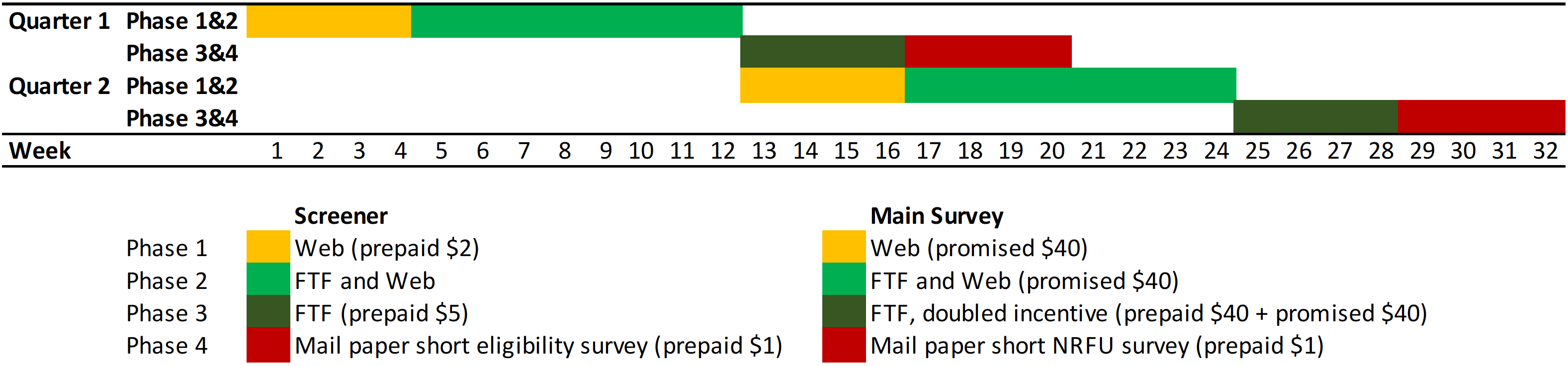 Figure 1. 	Multimode Design in Quarters 1 and 2 of 2022 in the Continuous 2022-2029 design.In addition, an experiment comparing multi-mode to FTF-only will be conducted in Quarters 1 and 2 (see Section 4).  Beginning in Quarter 3, the data collection will proceed with the multimode design, informed by the experimental results.2.  Procedures for the Collection of InformationThe sample size targets for the first 4 years of NSFG data collection for 2022-2029, along with sample sizes from the prior two 4-year fieldwork periods are as follows: 	 Sample Size Targets for first 4 years of NSFG 2022-2029,with 2006-10, 2011-15 and 2015-2019 sample sizes shown for comparison*Subject to change based on available funding and field conditions**The NSFG age range was expanded to 15-49 beginning in September 2015	The current contractor for the NSFG is RTI International (Andy Peytchev, Principal Investigator for RTI; Susan Kinsey, Project Director). Under NCHS oversight and monitoring, RTI recruits and trains the interviewers for the NSFG and carries out the data collection.  The main steps in the data collection are described below.Main steps in NSFG data collection All advance letters, informed consent/assent forms, informational materials and token of appreciation selection form used with NSFG households and respondents are shown in Attachments G1-G9.  The Household Screener questionnaire (CAPI-lite) corresponding to some of these steps is in Attachment H.A lead letter (Attachment G1) with a $2 prepaid incentive and a Question-and-Answer (Q&A) brochure (Attachment G4) are mailed to sampled housing units. Sampled housing units selected for the multimode experiment receive in their lead letter instructions for completing their household screening survey online, including how to log on to the survey website, using the login credentials. Sampled housing units selected for face-to-face (FTF) only are told in their letter that an interviewer will visit their address; they are not presented with an online completion option in their letter.After the lead letters are sent, a screener survey pressure-sealed reminder card is sent to nonresponding multimode-eligible households. This is followed in succession as needed by a reminder letter sent via USPS, a reminder postcard, and a reminder letter sent via UPS. Five weeks after sending the lead letter, nonresponding multimode-eligible sample housing units are assigned for FTF contact. The online completion option remains open after FTF assignment.Interviewers will visit FTF-only housing units and multimode-eligible households that have been assigned for FTF follow-up at varying times of day and days of the week until an adult member of the household can be contacted. If no one is at home, the interviewer can leave a “Sorry I Missed You” card that gives a contact number for the interviewer. 			When an adult household member is contacted in person, the interviewer will introduce herself and show her NSFG identification badge and letter of authorization (Attachment G7), helping establish legitimacy of her purpose in approaching the selected household or respondent. She will reference the lead letter, providing an additional copy if necessary, and answer any questions or concerns the household member has about the study. NCHS staff and NSFG-trained personnel at RTI are available by phone through 800 numbers to answer any questions householders who receive the advance materials may have. In addition to the respondent Q&A brochure, the interviewer has other materials to help explain the survey and gain cooperation:NCHS Confidentiality Brochure (Attachment G5) to explain the laws and other procedures in place to protect confidentiality of all NSFG households and respondentsNSFG Family Fact Sheet (Attachment G6) to illustrate selected uses of the survey data and reiterate that data are in aggregate form for statistical purposes only.To address COVID-19 and other infectious disease-related concerns, interviewers are provided with masks, gloves, hand sanitizer, and sanitizing wipes for use during fieldwork. The interviewer administers the FTF screener survey (Attachment H) on the tablet computer and determines if anyone in the household is eligible for the main NSFG survey. The selection algorithm will select one household member if more than one is eligible. If no one is eligible, the interviewer will thank the household member and leave. 			In multimode-eligible households, an adult can log on to the survey website, using the login credentials in the lead letter, to complete the screener for their household. The screener respondent will be presented with a screen requiring them to attest to being a member of the household and to being 18 years of age or over. If they are not one of those, the survey website will request that only a household member of the age of 18 or older complete the screening survey. The survey website will notify the screener respondent whether he/she or a member of the household was selected for the main NSFG survey. If an adult is selected for the FTF NSFG survey, the interviewer will provide a copy of the respondent letter (Attachment G2), explain the NSFG survey to the eligible person, provide a copy of the informed consent form, and then attempt to gain the respondent’s consent to participate in the survey. If the adult respondent agrees to participate, the interviewer will offer the respondent a $40 token of appreciation in advance of completing the interview and ask the respondent to electronically sign an acknowledgment of token receipt. If the sampled person is willing to participate but cannot do so immediately, the interviewer will schedule a time to return to complete the interview. If the eligible person is not at home or unavailable for scheduling, the interviewer will enter information about the best times and days to find the person at home. 		In multimode-eligible households where an adult is sampled from the completed online screener survey, if the screener respondent is the chosen main survey respondent, the survey website will allow him/her to immediately proceed to the steps to completing the main survey. If the screener respondent is not the chosen main survey respondent, but another adult in the household is chosen, the screener respondent is asked to provide the chosen adult respondent’s email address and/or phone number for texting. The chosen adult respondent will be sent an email and/or text invitation with the main survey link and login credentials within one day. The Advance Respondent Letter will also be sent, regardless of whether or not the email or phone number was obtained. The respondent letter contains instructions on how to log on to the survey website, using the login credentials.			Once the chosen main survey respondent has accessed the survey website, he/she will be presented with a screen requiring him/her to attest to being a member of the household and to being 18 years of age or over. The main survey respondent will then review the informed consent form (Attachment G3). After acknowledging that they consent via clicking through the consent screen, which displays the adult informed consent form, the adult respondent can proceed with their NSFG survey. Adult respondents will have the option of choosing to receive their $40 token of appreciation via mailed check or digital gift card.  The process for choosing the form of the token of appreciation and providing the mailing or email address for sending, is detailed in Attachment G8.  The respondent is asked to confirm their first and last name and confirm either the mailing address to receive a check or provide the email address to which the instructions for redeeming the digital gift card should be emailed. If a minor  is selected as the eligible FTF sample member, the interviewer will ask the minor’s parent or legal guardian for signed parental permission (Attachment G3) prior to approaching the minor. Once parental permission is obtained, the interviewer will provide the selected minor with a copy of the respondent letter explaining their selection for the NSFG survey. The interviewer will then provide the minor with a copy of the minor assent form (Attachment G3) and then ask the minor for their signed acknowledgement of assent. Minors who assent are offered a $40 token of appreciation before completing the NSFG survey. The parent is asked to be present in the home for the duration of the NSFG survey (although not in the same room). 	For multimode-eligible households, if a minor is selected as the eligible sample member upon completion of the online screener and if the screener respondent is identified as the parent of the minor, the survey website will present at the end of the screener the parental consent form and ask for signed parental permission via the parent keying in their name to acknowledge consent. If the screener respondent is not the minor’s parent, the screener informant will be asked for the identity of the parent, and the contact information for the parent.  The parent will be contacted and presented with a screen to attest to being the parent of the selected minor, then presented with the parental permission form.  Once parental permission has been obtained, the minor is asked before completing their NSFG survey for signed assent by keying their name. Minor respondents will have the option of choosing to receive their $40 token of appreciation via mailed check or digital gift card. As with adult online survey respondents, minors are asked to confirm the address for the mailed check or email address for the digital gift card redemption instructions.Once consent or parental permission and minor assent has been obtained for a FTF NSFG survey, the interviewer will ask for a private location to conduct the interview. During the FTF NSFG survey (Attachments I2 and J2), the interviewer will use a showcard booklet for all respondents, and, for female respondents, a paper life history calendar. The interviewer will read questions to the respondent and enter the responses into the tablet computer. To address infectious disease-related concerns, the interviewer will clean the tablet and the laminated showcard booklet with the sanitizing wipes prior to use by the respondent. The interviewer will perform this cleaning in the presence of the respondent. The tablet and showcard booklet are also wiped down after each interview. 			Prior to beginning the respondent self-administered section, the final section of the NSFG survey, the interviewer will lead the respondent through a brief computer tutorial to make sure that the respondent is comfortable using the tablet computer. The interviewer will then move away from the tablet to give the respondent privacy so he/she can complete the self-administered section of the questionnaire. During the self-administered section, the interviewer will complete the interviewer observations (Attachment L) on paper. At the end of the self-administered section, there is a password screen so that the questionnaire program will lock, preventing the interviewer from going back to the self-administered section to review answers. 			In multimode-eligible households that choose to complete the NSFG survey online, once consent or parental permission and minor assent has been obtained, the selected respondent will read all the questions to themselves and enter responses into the online survey application.Upon leaving the respondent’s home after the FTF interview, the interviewer will enter the information she recorded on the paper interviewer observations form into her tablet. This will allow the information to be transmitted to RTI with the respondent’s main survey data. The interviewer will then shred the hardcopy form. When the interviewer returns home, she will transmit the completed case (along with any record of actions) back to RTI.As part of follow-up, FTF-only households or selected FTF-only household members who, before the screener or before the main survey, express a specific concern about participating in the study are mailed a letter that addresses their concern. An interviewer will re-visit the household after sufficient time has elapsed for the letter to arrive. 		Multimode-eligible selected household members who do not immediately complete their online NSFG main survey after completion of the brief online household screening survey and who have consented to receiving email and/or text communications (or for whom email and/or cell number has been provided by a screener respondent) are sent an electronic reminder via email and/or text depending on available information (Attachment G9). A mailed reminder letter is sent to the selected adult on the same day as the electronic reminder. Nonresponding selected household members are sent a second electronic and mailed reminder, as necessary. Selected household members who do not complete their online NSFG survey after the second reminder are sent a third and final electronic reminder. Two weeks after selection for the NSFG survey, but not before week 5 of the quarter, selected household members who have not completed their online NSFG main survey and have received the three main survey reminders are assigned to an interviewer for FTF contact following the above steps starting at Step 3. The online NSFG main survey completion option remains open for the respondent, even after assignment to an interviewer.After the reminders and letters described above have been sent, if there has been no response to the screener or to the main survey by the 13th week of the quarter, a 50% subsample of FTF-only and multimode-selected households and respondents who do not respond to repeated contact attempts are offered a higher token of appreciation amount and receive targeted contact attempts. This “Phase 3” protocol was described earlier in “Details of NSFG Sample Selection,” stage 5.  For households who have not responded to the screener, an additional “Phase 3” lead letter (Attachment G1) is sent, with an advance $5 incentive. For sample persons who have been chosen for the main interview and not yet responded, an additional “Phase 3” lead letter (Attachment G2) is sent. Then, FTF contact attempts are made mirroring the above steps starting at Step 3, but with an increased incentive amount: those who are selected for the main survey are offered an additional $40 in advance of agreeing to the main survey. This $40 is in addition to the $40 the selected household member will be given when he/she agrees to take part in  the main survey.In Year 1, Quarters 1 and 2, a subsample, referred to as Phase 4, of remaining nonrespondents after Step 11 has been in place for 4 weeks will be mailed a short survey with a $1 TOA included (See Attachment N). This procedure is described in more detail below within “Nonresponse Bias Analysis” and “Mode Experiment with the household screener and main interview.”  For nonrespondents to the household screener, the survey will be used to determine eligibility, by asking whether any household members are ages 15-49. For nonrespondents to the main interview, the survey will be used to collect limited information from main interview nonrespondents for nonresponse bias analyses, such as number of live births/biological children, ever smoked 100 cigarettes, and health coverage in the past 12 months.  The questions will be limited to what will fit in a one-page questionnaire (Attachment N3).Quality control Quality control for NSFG data collection in 2022-2029 is achieved in several ways.  The use of computer-assisted survey administration (whether in person or online) improves data quality and consistency by ensuring correct routing through the instrument and allowing resolution of inconsistencies directly with the respondent.  For interviewer-administered interviews, the instrument permits the entry of interviewer comments that are routinely reviewed by survey staff to assess the need for any data edits or improvements to the survey instrument.  The contractor employs a “Workflow and Control System” which allows the monitoring of the flow of data from the start of data collection through the creation of data files for analysis and delivery.  This allows tracking and managing events relating to advanced mailings, reminders, map generation, incentives, progress of interviews in the field, QA/QC outcomes, verification follow-up, and other information that will aid in smoothly controlling data collection operations. Organization of the many detailed and parallel processes is essential for quality control of operations and ultimately the data files.The "Verification" interview (Attachment K) will be employed as a quality control procedure for FTF interviews.  The main purpose of verification interviews is to reduce the risk of—and identify—interview falsification and, to a lesser extent, to ascertain if the interviewer inadvertently contacted the wrong HU. Both reasons are related to interviewer error, whether deliberate or accidental. Therefore, verification interviews as described below will be conducted for FTF screeners and main interviews, but not conducted for web screeners and web main surveys.Verification procedures will involve a random sample of 10% of both screened households and interviewed respondents, to be contacted by telephone after the interview to verify that the interview was conducted.  If no phone number was provided, additional verification methods will include timing data reviews and keystroke audits, and a GPS coordinates history.   Verification of households confirms eligibility status (no household members aged 15-49 years of age, if coded ineligible; someone in the household was 15-49 years of age if coded eligible).  Verification of respondents confirms that the person was interviewed and all procedures were followed:  signed a consent form, if applicable; token of appreciation received; entered responses him- or herself in Computer Assisted Self-Interview (CASI).	3.  Methods to Maximize Response Rates and Deal with Nonresponse	In the most recent four years of NSFG fieldwork for which public-use data have been released (September 2015 through September 2019), 20,441 interviews have been conducted based on a national sample of individuals aged 15-49 – 9,746  males and 11,695  females.  The response rates for this survey period were 64.3% overall, 65.9% for females, and 62.4% for males. This reflects a longer-term pattern of declining response rates, as also experienced by all household-based surveys conducted in the public and private sectors. As discussed throughout these supporting statements, several strategies have been put in place for NSFG to maximize response rates and avert refusals. These strategies are consistent with those in place since the 2002 NSFG but modernized and also adapted for online interviews. These strategies include detailed advance letters and informational materials, a user-friendly survey webpage, highly trained interviewers, toll-free numbers at both RTI and at NCHS, multi-phase data collection protocols, and active survey management (also known as “responsive design”).  Responsive survey design uses daily paradata, which includes data about the fieldwork, to allocate interviewer effort most cost-effectively. This principle, as well as the multi-phase model involving selecting a subset of nonrespondents for follow-up, has been documented in a number of published reports that guided NSFG designs from 2002 through 2011-2019 and continue to guide the current design (Schouten, Peytchev and Wagner, 2017; Groves et al., 2005; Groves and Heeringa, 2006; Groves et al., 2009; Lepkowski et al., 2010; Lepkowski et al., 2013; National Center for Health Statistics, 2016, 2017).Several measures will be taken to reach the response rate goals stated in the contract of no less than 60% overall and within subgroups defined by age, sex, and Hispanic origin and race:RTI will actively monitor paradata such as record of calls to ensure that contact attempts have been made at various times of day and days of the week, to strategize further actions and to reallocate resources, if necessary, to target subgroups where response rates are insufficient.RTI will focus effort on male sample members, given that higher nonresponse rates among males is not unique to the NSFG and has been documented in other large national FTF face surveys in the US (Wright et al, 2005). We will increase response rates for males by actively managing their cases throughout data collection—monitoring rates on a daily basis, directing interviewing effort, and including design features that aim at increasing response rates, particularly for men.A portion of PSUs will have two FIs, making it feasible to reassign refusal cases for follow-up by an experienced interviewer.  Another advantage of this staffing model is that each FI can increase her contact attempts during the most productive time periods (e.g., evenings and weekends), while reducing visits during unproductive times. The construction and implementation of the phased design is key to achieving the desired response rate. For phase 3, nonrespondents are subsampled so that higher incentives and more focused effort on fewer sample cases can be implemented to achieve a substantial increase in weighted response rates.RTI will use customized procedures for dealing with controlled access areas in sample PSUs. Controlled access (such as apartment buildings or communities where the FI cannot readily access the doors of selected dwelling units) are becoming more common, as are doorbell cameras, which people can use to screen visitors without actually coming to the door.  Protocols that have been successful on other similar surveys (such as the National Study of Drug Use and Health) will be adapted to the NSFG, such as early identification (to maximize the amount of time for efforts to gain access and cooperation), and having FSs communicate directly with municipal areas, housing directors, HOAs, or landlords to arrange for access and providing them more detailed information about the study.  Design features, such as the addition of the web mode, are expected to further help gain participation in controlled access situations.Interviewers will go through a rigorous training program that includes strategies for refusal aversion and addressing respondent concerns. In addition, letters will be used that are tailored to the concern raised by reluctant household members, and interviewers will have copies of these letters for refusal aversion.IncentivesOver the past several decades, the challenges facing household-based surveys have only grown.  Incentives have been approved for use with the NSFG since 1995, and the same incentive structure was used throughout NSFG’s continuous fieldwork in 2006-2010 and 2011-2019.  It is well-documented that for long, sensitive, in-person surveys, incentives do help raise response rates and help to control fieldwork costs when standard good survey practice is not enough.  The 2-phase fieldwork and incentive structure used by NSFG in 2006-2010 and 2011-2019 has also proven to be generally cost-effective and efficient in helping to slow the pace of overall response rate declines over the past two decades.  The 2022-2029 design will include the same incentives, in amount and structure, as used in NSFG data collection for 2011-2019 (for Phase 1, $40 upon agreeing to do the interview; for Phase 3, $5 prepaid incentive for the screener, $40 at the start of the interview and an additional $40 upon completion) (see “Main steps in NSFG  data collection” above). However, it will also include a $2 prepaid incentive in the introductory letter before the screener survey, which is the first contact attempt for sample households. For online respondents, the choice of a mailed check or an electronic gift card will be offered.  The Phase 4 NRFU mailed survey requests will include a $1 prepaid incentive.Nonresponse Bias AnalysisThe overall strategy for evaluating nonresponse bias can be categorized into three types of analysis.  The first will be to examine descriptive statistics of nonresponse rates, as a prerequisite for the potential for nonresponse bias.  The second and third will be investigations into ignorable and nonignorable nonresponse bias, respectively (Little and Rubin, 2019).  The former is evidenced by observable differences in demographic characteristics and key survey outcomes that are corrected for in the NSFG estimates.  Analysis of ignorable nonresponse bias also offers the opportunity to assess the overall efficacy of each phase of data collection, since meaningful mitigation of nonresponse bias can be gauged by whether or not the data collected in each phase results in differences in estimates on key survey outcomes, compared to a prior phase.  In other words, to be of value, the protocol in the NRFU phase should result in gaining the cooperation of sample members who differ on key outcomes from those already interviewed.Nonignorable nonresponse bias is of greatest interest and generally requires special designs to measure.  Our Phase 4 NRFU data collection is designed with this goal in mind.   As described earlier in “Main steps in data collection,” #12, nonresponse follow-up will be conducted in Quarters 1 and 2 of 2022 for screener nonrespondents and for main survey nonrespondents using short, mailed instruments to provide information on NSFG nonrespondents (Attachment N3).As described in Section 4 of Supporting Statement A, comparable estimates to benchmark NSFG key outcomes against are difficult to identify, either because of population coverage incompatibilities or scope (e.g., pregnancies resulting in a live birth vs. all pregnancies).  However, we can still make use of benchmark estimates for comparisons of change over time that should be less susceptible to measurement differences across surveys. Examples of the planned analyses within the three domains—nonresponse rates, ignorable nonresponse bias, and nonignorable bias—are presented in the table below.Three Types of Nonresponse Bias Analyses to be Conducted for NSFG 2022 - 2029.For more details on the NSFG’s plan for nonresponse bias analyses, see Attachment N.These efforts build upon the same principles guiding nonresponse bias analyses conducted in the prior NSFGs, in 2006-2010 and 2011-2019, which are described in greater detail on the NSFG webpage.  4.  Tests of Procedures or Methods to be UndertakenMode experiment with the household screener and main interviewThis experiment involves implementing a multimode design that adds a web screener and a web main survey to the in-person data collection and will be evaluated as to how this new design impacts response rates, cost, demographic composition, and survey estimates. The mode experiment will test an integrated web and in-person design for the screener and main survey in Quarters 1 and 2 of 2022, with implementation to the full sample starting in Quarter 3. The mode experiment also provides the basis for the electronic life history calendar (LHC), discussed in this section. Sample cases assigned to the multimode design that complete by web will be administered the electronic LHC.  The multimode data collection design includes three phases. Screener and main survey data are collected by web during Phase 1, in the first four weeks of data collection. In-person data collection is Phase 2, which starts in week 5, and lasts eight weeks.  Phase 3 (similar to “Phase 2” of the 2011-2019 NSFG) focuses on nonresponse follow-up.  It starts in week 13 for a subsample of screener and main survey nonrespondents, using in-person data collection focused on the selected nonrespondents, and increased incentives (as described above under “Incentives.” Screener and main survey data collection concludes at the end of week 16.  Related to this experiment, design changes may be considered to optimize the performance of the experimental features, including:  adjustments to proportion of subsample for phase 3 protocol; duration of phases (number of days/weeks).  The nature and magnitude of changes, if needed, is not predictable in advance of data collection. The data collection design for the first year by mode condition, quarter, and phase, is presented in Figure 2.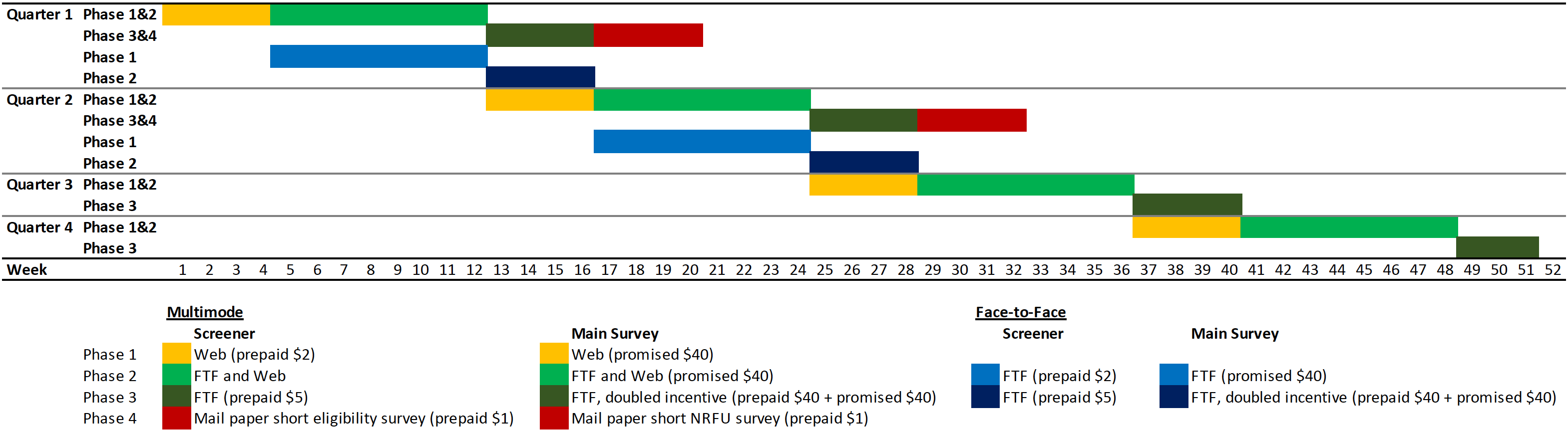 Figure 2. 	Multimode and FTF Mode Split-Sample Design in Quarter 1 and 2 of 2022, and Multimode Continuation in Quarter 3 and 4.Figure 2 also shows the split-sample design that will be used in Quarters 1 and 2 of 2022 to evaluate differences attributable to the change in modes, assigning 4,818 sampled addresses to the multimode design and 4,818 to the FTF-only design.. This allocation is expected to allow detection of a 2.5 percentage point difference in screener response rates and a 3.5 percentage point difference in main survey response rates, at an error rate of .05 and power of .80. For key survey estimates, the median percentage point detectable difference for unweighted estimates is 4.8 for females and 5.3 for males. The weighted percentage point detectable differences are 7.9 for females and 7.2 for males. 	Another experimental element within this experiment involves a short. mailed survey to nonrespondents after week 16 (Attachment N3), in order to evaluate the feasibility and utility of using a follow-up to ascertain eligibility and some limited information on nonrespondents. This “Phase 4” will be implemented on a test basis in Quarters 1 and 2.  This test is mentioned in the section on nonresponse bias analysis.  Evaluation of the experiment will include comparison between modes of response rates, costs, and key survey estimates.	From Quarter 3 of 2022, the data collection will proceed with the multimode design, informed by the results of the experimental comparisons.Experiment with electronic life history calendarThe introduction of a web mode of data collection requires a mode change to the current paper life history calendar, mentioned in #9 of the “Main Steps in data collection.”  This calendar is in paper form in FTF interviews and is a recall aid for respondents to write on to help remember details of past events asked about in the survey.  The calendar will be converted to electronic form and retain features of the  paper calendar, adapting the display for devices including smart phones.  Development of the electronic calendar will involve small-scale lab tests before fieldwork launch.  Evaluation after data collection begins will involve respondent debriefing questions (Attachment I3), and comparisons of online versus FTF modes for how often the calendar was used, key estimates derived from the calendar and logical inconsistencies in the data.  Interviewers will be asked questions about the respondent’s calendar usage as part of the interviewer observations (Attachment L) that are filled out while the respondent is completing CASI portion of the survey.Experiment with incentive amounts	Incentive use has been accompanied by related experiments conducted since the 1995 NSFG (Attachment D1).  It is likely that the magnitude of the effect of incentives will have changed since the last experiment conducted in 2014, and it would be prudent to re-evaluate.  Experiments could be conducted, for example, on increases to current incentive amounts and/or modifying points in the design at which they are offered.Experiments with mailed materials: invitations to participate and reminder mailings	The goal of introductory and reminder materials is to facilitate efforts to gain cooperation, reduce FI contacting and travel costs, and enhance response rates.  Toward this end, experiments will be considered to develop more targeted introductory materials, including those tailored for controlled access settings.  The contractor’s experience with tailoring materials on other major national surveys such as NCHS’s NHANES will inform any proposed re-designs of these materials.Experiments with measuring and correcting for nonresponseNonresponse provides the potential for bias in survey estimates. Experiments will be considered that are related to the collection of auxiliary information that can be used to measure nonresponse bias, to inform data collection effort, and to improve nonresponse adjustments. For example, the screener and main survey two-stage design provides an opportunity to collect information on selected sample members and the household, including those who do not complete the main survey. The Phase 4 nonresponse questionnaires (Attachment N3) will be used for measuring—and potential for adjustment for—nonresponse.5.  Individuals Consulted on Statistical Aspects and Individuals Collecting and/or Analyzing Data The NCHS statistical consultant on NSFG sample design, variance estimation, and statistical methods is: Hee-Choon Shin, Ph.D.Mathematical StatisticianCollaboration Center for Statistical Research and Survey DesignNCHS Division of Research and Methodology3311 Toledo RoadHyattsville, MD 20782301-458-4307	wmi7@cdc.gov The NCHS individual responsible for NSFG-RTI contract management including modifications, receipt/approval of contract deliverables, and all other contract actions is:Joyce C. Abma, Ph.D.Contracting Officer Representative, NSFGSenior Social ScientistNCHS Division of Vital Statistics/Reproductive Statistics Branch3311 Toledo RoadHyattsville, MD 20782301-458-4058	jabma@cdc.gov  The NCHS individual responsible for analysis of the survey, obtaining all survey clearances, and supervision of the work of the NCHS/NSFG team is: 	Anjani Chandra, Ph.D.Principal Investigator for NSFG at NCHS	NSFG Team Lead and Senior Health ScientistNCHS Division of Vital Statistics/Reproductive Statistics Branch3311 Toledo RoadHyattsville, MD 20782	301-458-4138	achandra@cdc.govIn addition to Drs. Chandra and Abma, the NSFG team at NCHS includes four other individuals who significantly contribute to the management, conduct, and dissemination of the NSFG, including preparation of this OMB clearance package:  Gladys Martinez, Ph.D., Kimberly Daniels, Ph.D., Colleen Nugent, Ph.D., and Jennifer Sayers, M.S.The NCHS security steward for the NSFG data systems is: 	Dawn McCammon	IT Specialist	Research Triangle Park Stirrup CreekDurham, NC 27703919-541-5102	dok1@cdc.gov The contractor staff supervising NSFG sample selection, data collection, and production of contract deliverables are:REFERENCES(This list includes all references cited in Supporting Statements A&B and Attachment C; other attachments include their own reference lists.)Abdallah I, Conserve D, Burgess TL, Adegbite AH, Oraka E. 2020. Correlates of HIV-related risk behaviors among self-identified heterosexual men who have sex with men (HMSM): national survey of family growth (2002, 2006-2010, and 2011-2017). AIDS Care, 1-9. DOI: 10.1080/09540121.2020.1724254.Abma J, Chandra A, Mosher W, Peterson L, Piccinino L.  1997.  Fertility, Family Planning, and Women's Health: New Data from the 1995 National Survey of Family Growth.  Vital and Health Statistics 23(19).  Hyattsville, MD: National Center for Health Statistics.  Abma J, Driscoll A, Moore K.  1998.  Differing Degrees of Control over First Intercourse and Young Women's First Partners: Data from the 1995 National Survey of Family Growth.  Family Planning Perspectives 30(1):12-18.Abma J, Martinez G.  Sexual Activity and Contraceptive Use among Teens in the United States, 2011-2015. 2017. National health statistics reports 104. Hyattsville, MD: National Center for Health Statistics.Abma J, Martinez G, Mosher W, Dawson B.  2004.  Teenagers in the United States: Sexual Activity, Contraceptive Use, and Childbearing, 2002.  Vital and Health Statistics 23(24).  Hyattsville, MD: National Center for Health Statistics.  Adimora AA, Schoenbach VJ, Doherty IA. 2007. Concurrent sexual partnerships among men in the United States. American Journal of Public Health 97(12):2230-2237. Adimora AA, Schoenbach VJ, Taylor EM, Khan MR, Schwartz MJ.  2011.  Concurrent Partnerships, Nonmonogamous Partners, and Substance Use Among Women in the United States.  American Journal of Public Health 101 (1): 128-136.Adimora AA, Hughes, JP, Wang, J, Haley, DF, Colin, CE et al.  2014.  Characteristics of multiple and concurrent partnerships among women at high risk of HIV infection.  Journal of Acquired Immune Deficiency Syndromes 65(1): 99-106.Agénor M, Murchison GR, Chen JT, et al. 2019. Affordable Care Act on human papillomavirus vaccination initiation among lesbian, bisexual, and heterosexual U.S. women. Health Serv Res. DOI: 10.1111/1475-6773.13231.Agénor M, Muzney, CA, Schick, V., Austin, E.L., Potter, J. 2017. Sexual orientation and sexual health services utilization among women in the United States. Preventive Medicine. 95: 74-81.Aholou TM, McCree DH, Oraka E, Jeffries WL, Rose CE, DiNenno E, Sutton MY.   2017.  Sexual Risk and Protective Behaviors Among Reproductive-Aged Women in the United States. Journal of Women’s Health.  [Epub ahead of print].American College of Obstetrics & Gynecology, 2013.  Addressing health risks of noncoital sexual activity. No. 582.  http://www.acog.org/-/media/Committee-Opinions/Committee-on-Adolescent-Health-Care/co582.pdf?dmc=1&ts=20150122T1302073957.American College of Obstetrics and Gynecology.  2011.  Tobacco Use and Women’s Health. No. 503.  http://www.acog.org/Resources-And-Publications/Committee-Opinions/Committee-on-Health-Care-for-Underserved-Women/Tobacco-Use-and-Womens-HealthAndersen BA, Ostergaard L, Puho E, MV Skriver & HC Schonheyder. 2005.  Ectopic Pregnancies and Reproductive Capacity after Chlamydia Trachomatis Positive and Negative Test Results: A Historical Follow-Up Study.  Sexually Transmitted Diseases 32(6):377-381.Anderson JE, Brackbill R, Mosher W.  1996.  Condom Use for Disease Prevention among Unmarried U.S. Women.  Family Planning Perspectives 28(1):25-28.Anderson JE, Carey JW, Taveras S.  2000.  HIV Testing among the General US Population and Persons at Increased Risk: Information from National Surveys, 1987-1996.  American Journal of Public Health 90(7):1089-1095.Anderson JE, Chandra A, Mosher WD.  2005.  HIV Testing in the United States, 2002.  Advance Data No. 363.   Hyattsville, MD: National Center for Health Statistics.  Anderson JE, Mosher WD, Chandra A.  2006.  Measuring HIV Risk in the US Population aged 15-44: Results of the 2002 NSFG.  Advance Data No. 377. Hyattsville, MD: National Center for Health Statistics.Anderson JE, Sansom S.  2006.  HIV Testing Among U.S. Women During Prenatal Care: Findings from the 2002 National Survey of Family Growth.  Maternal and Child Health Journal 10(5):413-417.  Aral SO, Leichliter JS. 2010. Non-monogamy: risk factor for STI transmission and acquisition and determinant of STI spread in populations. Sexually Transmitted Infections  86(3):29-36. Aral S, Mosher W, Cates W Jr.  1991.  Self-reported Pelvic Inflammatory Disease in the United States, 1988.  Journal of the American Medical Association 266(18):2570-2573. Axinn WG, Bardos ME, West BT. 2018.  General population estimates of the association between college experience and the odds of forced intercourse. Social Science Research 70:131–43.  DOI:10.1016/j.ssresearch.2017.10.006.Badgett LMV, Durso LE, Schneebaum A. 2013. New Patterns of Poverty in the Lesbian, Gay, and Bisexual Community. The Williams Institute.Baggaley RF, White RG, Boily MC. 2008.  Systematic review of orogenital HIV-1 transmission probabilities. International Journal of Epidemiology. 37(6):1255–65.Baggaley RF, Dimitrov D, Owen BN, Pickles M, Butler AR, Masse B, Boily M-C. 2013.  Heterosexual anal intercourse: a neglected risk factor for HIV? American Journal of Reproductive Immunology 69 (Suppl. 1): 95–105.Bauer GR, Jairam JA. 2008. Are lesbians really women who have sex with women (WSW)? Methodological concerns in measuring sexual orientation in health research. Women and Health 48(4):383-408. Bauer GR, Jairam JA, Baidoobonso SM. 2010. Sexual Health, Risk Behaviors, and Substance Use in Heterosexual-Identified Women with Female Sex Partners: 2002 US National Survey of Family Growth. Sexually Transmitted Diseases Journal 37(9):531-537. Benson LS, Martins SL, Whitaker AK.  2015. Correlates of Heterosexual Anal Intercourse among Women in the 2006-2010 National Survey of Family Growth.  Journal of Sexual Medicine.  12(8) 1746-52.Boehmer U, Bowen DJ, Bauer GR. 2007.  Overweight and Obesity in Sexual-Minority Women:  Evidence from Population-Based Data.  American Journal of Public Health 97(6): 1-7.Boyer D, Fine D.  1992.  Sexual Abuse as a Factor in Adolescent Pregnancy and Child Maltreatment.  Family Planning Perspectives 24:4-11, 19.Bramlett MD, Mosher WD. 2002. Cohabitation, Marriage, Divorce, and Remarriage in the United States. Vital and Health Statistics 23(22). Hyattsville, MD: National Center for Health Statistics. Bankole A, Darroch JE, Singh S. 1999. Determinants of Trends in Condom Use in the United States, 1988-1995. Family Planning Perspectives 31(6):264-271. Brewer TH, Zhao W, Metsch LR, Coltes A, Zenilman J.  2007.   High-risk behaviors in women who use crack: Knowledge of HIV serostatus and risk behavior. Annals of Epidemiology. 17: 533−539.  Brewster KL, Tillman KH.  2008.  Who’s Doing It?  Patterns and Predictors of Youths’ Oral Sexual Experiences.  Journal of Adolescent Health 42(1): 73-80. Brookmeyer KA, Haderxhanaj LT,  Hogben M, Leichliter J. 2019.  Sexual risk behaviors and STDs among persons who inject drugs: A national study. Prev Med.  DOI: 10.1016/j.ypmed.2019.105779.Brown JW, Villarruel AM, Oakley D, Eribes C. 2003. Exploring Contraceptive Pill Taking Among Hispanic Women in the United States. Health Education and Behavior 30(6):663-682. Brunner LR, Hogue CJ.  2005.  The role of body weight in oral contraceptive failure: results from the 1995 national survey of family growth.  Annals of Epidemiology 15(7):492-9, Jan 2005. Brunner-Huber LR, Toth JL.  2007.  Obesity and Oral Contraceptive Failure: Findings from the 2002 National Survey of Family Growth.  American Journal of Epidemiology 166(11):1306-1311.Bryant-Genevier MM, Martin CE, Terplan M. 2014. Reproductive Health Needs Among Drug Treatment Clients. Obstetrics and Gynecology 123(1): 104S.Callegaria LS, Nelsonc KM, Arterburnd DE, Pragera SW, Schiffa MS, Bimla Schwarzg E. 2014. Factors associated with lack of effective contraception among obese women in the United States. Contraception 90:265-71.Cates W Jr, Rolfs RT Jr, Aral SO.  1990.  Sexually Transmitted Diseases, Pelvic Inflammatory Disease, and Infertility: An Epidemiologic Update.  Epidemiologic Reviews 12:199-220.Cates W Jr, Wasserheit JN, Marchbanks PA.  1994.  Pelvic Inflammatory Disease and Tubal Infertility: The Preventable Conditions.  Annals of the NY Academy of Sciences 709:179-95.Centers for Disease Control and Prevention.  2011.  Characteristics associated with HIV infection among heterosexuals in urban areas with high AIDS prevalence – 24 Cities, United States, 2006-2007. MMWR.  60(31):1045-1049.Centers for Disease Control and Prevention. 2016. Sexually Transmitted Disease Surveillance 2015. Atlanta: U.S. Department of Health and Human Services.Chabot MJ, Lewis C, de Bocanegra HT, Darney P. 2011.  Correlates of Receiving Reproductive Health Care Services Among U.S. Men Aged 15 to 44 Years. American Journal of Men’s Health 5(4):358-366.Chandra A. 1995.   Health Aspects of Pregnancy and Childbirth: United States, 1982 and 1988. Vital and Health Statistics 23(18).  Hyattsville, MD: National Center for Health Statistics.Chandra A, Billioux VG, Copen CE, Balaji A, DiNenno E. 2012a. HIV Testing in the U.S. Household Population Aged 15–44: Data From the National Survey of Family Growth, 2006–2010. National Health Statistics Reports No. 58. Hyattsville, MD: National Center for Health Statistics.Chandra A, Billioux VG, Copen CE,  Sionean C. 2012b.  HIV Risk-related Behaviors in the United States Household Population aged 15-44:  Data from the National Survey of Family Growth, 2002 and 2006-2010. National Health Statistics Reports No 46. Hyattsville, MD: National Center for Health Statistics.  Chandra A, Copen CE, Mosher, WD. 2012c. Sexual Behavior, Sexual Attraction, and Sexual Identity in the United States: Data from the 2006–2010 National Survey of Family Growth.  In Amanda Baumle (Ed.) International Handbook on the Demography of Sexuality.  New York, NY.  Springer Publishing Company.   Chandra A, Copen CE, Stephen EH.  2013.  Infertility and impaired fecundity in the United States, 1982–2010: Data from the National Survey of Family Growth. National Health Statistics Reports No. 67. Hyattsville, MD: National Center for Health Statistics.Chandra A, Copen CE, Stephen EH. 2014.  Infertility service use in the United States: Data from the National Survey of Family Growth, 1982–2010. National Health Statistics Reports No. 73. Hyattsville, MD: National Center for Health Statistics.Chandra A, Martinez GM, Mosher WD, Abma JC, Jones J. 2005.   Fertility, Family Planning, and Reproductive Health of U.S. Women: Data from the 2002 National Survey of Family Growth.  Vital and Health Statistics 23(25).  Hyattsville, MD: National Center for Health Statistics.Chandra A, Mosher WD, Copen CE, Sionean C. 2011. Sexual Behavior, Sexual Attraction, and Sexual Identity in the United States: Data from the 2006-2008 National Survey of Family Growth. National Health Statistics Reports No. 36. Hyattsville, MD: National Center for Health Statistics. Cherpes TL, Meyn LA, Hillier SL. 2005.  Cunnilingus and vaginal intercourse are risk factors for herpes simplex virus type 1 acquisition in women. Sexually Transmitted Diseases. 32(2):84–9. Chesson HW, Blandford JM, Gift TL, Tao G. Irwin KL.  2004.  The Estimated Direct Medical Cost of Sexually Transmitted Diseases among American Youth, 2000.  Perspectives on Sexual and Reproductive Health 36(1):11-19.Child Trends, Inc. 2005.  New Data on Oral Sex Among Teens.  Child Trends DataBank Indicator. Child Trends, Inc., Washington, DC.Copen CE, Chandra A, Martinez G. 2012. Prevalence and timing of oral sex with opposite-sex partners among females and males aged 15–24 years: United States, 2007–2010. National Health Statistics Reports No. 56. Hyattsville, MD: National Center for Health Statistics.Copen CE, Chandra A, Febo-Vazquez I. 2015.  HIV testing in the past year among the U.S. household population aged 15–44: 2011–2013. National Center for Health Statistics data brief, No. 202. Hyattsville, MD: National Center for Health Statistics.Copen CE, Chandra A, Febo-Vazquez I. 2016.  Sexual behavior, sexual attraction, and sexual orientation among adults aged 18–44 in the United States: Data from the 2011–2013 National Survey of Family Growth. National Health Statistics Reports No 88. Hyattsville, MD: National Center for Health Statistics.  Copen CE, Dittus PJ, Leichliter JS.  2016.  Confidentiality concerns and sexual and reproductive health care among adolescents and young adults aged 15–25. NCHS data brief, no 266. Hyattsville, MD: National Center for Health Statistics.Copen CE, Leichliter JS, Spicknall IH, Aral SO.  2019.  STI risk reduction strategies among US adolescents and adults with multiple opposite-sex sex partners or perceived partner non-monogamy, 2011-2017. Sex Transm Dis. 46(11):722-727. DOI: 10.1097/OLQ.0000000000001067.Dahlhamer JM, Galinsky AM, Joestl SS, Ward BW.  2014. Sexual orientation in the 2013 National Health Interview Survey: A quality assessment. Vital Health Stat 2(169). Daniels K, Abma JE. Unmarried men’s contraceptive use at recent sexual intercourse:  United States, 2011-2015.  2017.   NCHS Data Brief No. 284. Hyattsville, MD: National Center for Health Statistics. Daniels K, Daugherty J, Jones J. Current contraceptive status among women aged 15–44: United States, 2011–2013. 2014.  NCHS Data Brief No. 173. Hyattsville, MD: National Center for Health Statistics. Daniels K, Daugherty J, Jones J, Mosher W. 2015.  Current contraceptive use and variation by selected characteristics among women aged 15–44: United States, 2011–2013. National health statistics reports; no 86. Hyattsville, MD: National Center for Health Statistics.Darroch D, Landry D, Oslak S.  1999.  Sexual Partnership Patterns as a Behavioral Risk Factor for Sexually Transmitted Diseases.  Family Planning Perspectives 31(5):228-236.Davern M, Rockwood TH, Sherrod R, and Campbell S.  2003. Prepaid Monetary Incentives and Data Quality in Face-to-Face Interviews: Data from the 1996 Survey of Income and Program Participation Incentive Experiment. Public Opinion Quarterly 67: 139-147. D’Souza G, Cullen K, Bowie J, Thorpe R, Fakhry C.  2014. Differences in Oral Sexual Behaviors by Gender, Age, and Race Explain Observed Differences in Prevalence of Oral Human Papillomavirus Infection. PLoS ONE 9(1): e86023. doi:10.1371/journal.pone.0086023Edwards S, Carne C. 1998. Oral Sex and the Transmission of Non-viral STIs. Sexually Transmitted Infections 74:95-100.Eisenberg ML, Shindel AW, Smith JF, Breyer BN, Lipshultz LI. 2010. Socioeconomic, Anthropomorphic, and Demographic Predictors of Adult Sexual Activity in the United States: Data from the National Survey of Family Growth. Journal of Sexual Medicine 7(1):50-8.Eng TR, Butler WT, eds.  1997.  The Hidden Epidemic: Confronting Sexually Transmitted Diseases.  Washington, DC: Institute of Medicine and National Academy Press.  Everett BG, Higgins JA, Haider S, Carpenter E.  2019. Do sexual minorities receive appropriate sexual and reproductive health care and counseling? J Womens Health 28(1):53–62. DOI: 10.1089/jwh.2017.6866. Finer L, JE Darroch & S Singh.  1999.  Sexual Partnership Patterns as a Behavioral Risk Factor for Sexually Transmitted Diseases.  Family Planning Perspectives 31(5):228-236.Ford C, Pence BW, Miller WC, Resnick MD, Bearinger LH, Pettingell S, Cohen M. 2005. Predicting Adolescents’ Longitudinal Risk for Sexually Transmitted Infection: Results from the National Longitudinal Study of Adolescent Health. Archives of Pediatrics and Adolescent Medicine. 159(July).Ford JL. 2011. Racial and Ethnic Disparities in Human Papillomavirus Awareness and Vaccination among Young Adult Women. Public Health Nursing 28(6):485-93. Freeman P, Walker BC, Harris DR, et al.  2011. Methamphetamine use and risk for HIV among young men who have sex with men in 8 US cities. Archives of Pediatric and Adolescent Medicine. 165(8):736-740. Fryer CD, Hirsch R, Porter KS et al. 2007.  Drug use and sexual behaviors reported by adults: United States, 1999–2002. Advance Data No. 384. Hyattsville, MD: National Center for Health Statistics.Fu H, Darroch JE, Henshaw SK, Kolb E.  1998.  Measuring the Extent of Abortion Underreporting in the 1995 NSFG.  Family Planning Perspectives 30(3):128-33, 8. Gates GJ. 2010. Sexual minorities in the 2008 General Social Survey: Coming out and demographic characteristics. The Williams Institute. German, D, Nguyen, TQ, Ogbue, CP, Flynn, C.  2015. Condomless anal intercourse among males and females at high risk for heterosexual HIV infection. Sexually transmitted Diseases. 42(6): 317-23.Gibson-Davis C, Rackin H. 2014. Marriage or Carriage? Trends in Union Context and Birth Type by Education. Journal of Marriage and Family 76:506-19.Gillum RF, Sullins DP. 2008. Cigarette smoking during pregnancy: Independent associations with religious participation. Southern Medical Journal 101(7):686-692.Goodwin PY, Mosher WD, Chandra A. 2010.  Marriage and cohabitation in the United States: A statistical portrait based on Cycle 6 (2002) of the National Survey of Family Growth. Vital Health Stat 23(28). Hyattsville, MD: National Center for Health Statistics. Groves R, Benson G, Mosher W, et al.  2005.  Plan and Operation of Cycle 6 of the National Survey of Family Growth.  Vital and Health Statistics 1(42). Hyattsville, MD: National Center for Health Statistics.  Available at: http://www.cdc.gov/nchs/data/series/sr_01/sr01_042.pdf. Groves RM, Couper MP, Presser S, et al.  2006.  Experiments in Producing Nonresponse Bias. Public Opinion Quarterly 70: 720-736. 2006.Groves R, Heeringa SG.  2006. Responsive Design for Household Surveys: Tools for actively controlling survey errors and costs.  Journal of the Royal Statistical Society A169, Part 3: 439-457. Groves R, Mosher WD, et al.  2009.  Planning and Development of the Continuous National Survey of Family Growth.  Vital and Health Statistics 1(48).  Hyattsville, MD: National Center for Health Statistics. 2009.  Available at: http://www.cdc.gov/nchs/data/series/sr_01/sr01_048.pdf.Haderxhanaj, LT; Gift, TL; Loosier, PS; Cramer, RC; Leichliter, JS.  2014.  Trends in Receipt of Sexually Transmitted Disease Services Among Women 15 to 44 Years Old in the United States, 2002 to 2006–2010.  Sexually Transmitted Diseases. 41 (1): 67–73.Haderxhanaj LT, Leichliter JS, Aral SO, Chesson HW. 2014a. Sex in a Lifetime: Sexual Behaviors in the United States by Lifetime Number of Sex Partners, 2006-2010. Sexually Transmitted Diseases 41(6):345-52.Haderxhanaj LT, Dittus PJ, Loosier PS, Rhodes SD, Bloom FR, Leichliter JS. 2014b. Acculturation, Sexual Behaviors, and Health Care Access Among Hispanic and Non-Hispanic White Adolescents and Young Adults in the United States, 2006-2010. Journal of Adolescent Health 55(5):716-19.Haderxhanaj, LT, Rhodes, SD, Romaguera, RA, Bloom, FR, Leichliter, JS.  2015.  Hispanic men in the United States: Acculturation and recent sexual behavior with female partners, 2006-2010. American Journal of Public Health 105(8): e126-33.Hall KS, Moreau C, Trussell J. 2013. The Link Between Substance Use and Reproductive Health Service Utilization Among Young US Women. Substance Abuse 34:283-1.Halpern-Felsher BL, Cornell JL, Kropp KY, Tschann JM. 2005.  Oral versus Vaginal Sex among Adolescents: Perceptions, Attitudes, and Behavior.  Pediatrics 115:845-851.Hamilton DT, Morris M. 2010. Consistency of self-reported sexual behavior in surveys. Archives of Sexual Behavior. 39(4):842– 60. Hatcher RA, Nelson AL, Trussell J, Cwiak C, et al., eds. 2018. Contraceptive technology. 21st ed. New York, NY: Ayer Company Publishers, Inc.,Hawkins DA.  2001.  Oral Sex and HIV Transmission.  Sexually Transmitted Infections 77:307-308.Hawks L, Woolhandler S, Himmelstein DU, Bor DH, Gaffney A, McCormick D. 2019.  Association between forced sexual initiation and health outcomes among us women. JAMA Intern Med.  DOI: 10.1001/jamainternmed.2019.3500.Hewitt M, Devesa S, Breen N. 2002. Papanicolaou Test Use Among Reproductive-Age Women at High Risk for Cervical Cancer: Analyses of the 1995 National Survey of Family Growth. American Journal of Public Health 92(4):666-669. Hillis SD, Owens LM, Marchbanks PA, Amsterdam LF, MacKenzie WR.  1997.  Recurrent Chlamydial Infections Increase the Risks of Hospitalization for Ectopic Pregnancy and Pelvic Inflammatory Disease.  American Journal of Obstetrics and Gynecology 176 (1 Pt 1):103-7.Hoover, K.W., Tao, K.L., Peters, P.J. 2017. Nationally representative prevalence estimates of gay, bisexual, and other men who have sex with men who have served in the U.S. military. PLoS One. 12(8): e0182222 Institute of Medicine. 2011.  The health of lesbian, gay, bisexual and transgender people: Building a better understanding.  The National Academies Press.  Washington , D.C.Jagannathan R.  2001.  Relying on Surveys to Understand Abortion Behavior: Some Cautionary Evidence.  American Journal of Public Health 91(11):1825-1831.Jeffries WL, Dodge B.  2007.  Male Bisexuality and Condom Use at Last Encounter: Results from a National Survey.  Journal of Sex Research 44(3):  278-289, Aug 2007.Jeffries WL.  2009.  A comparative analysis of homosexual behaviors, sex role preferences, and anal sex proclivities in Latino and non-Latino men.  Archives of Sexual Behavior. 35(5): 765-778.Jeffries WL. 2009.  Sociodemographic, sexual and HIV and other sexually transmitted disease risk profiles of nonhomosexual-identified men who have sex with men. American Journal of Public Health 99(6):1042-1045. Jeffries WL. 2010. HIV Testing Among Bisexual Men in the United States. AIDS Education and Prevention 22(4):356-70. Jeffries WL. 2011. The Number of Recent Sex Partners Among Bisexual Men in the United States. Perspect Sex Reprod Health 43(3):151-7.Jones E, Forrest JD.  1992.  Underreporting of Abortion in Surveys of U.S. Women: 1976 to 1988.  Demography 29(1):113-126.Jones RK, Kost K.  2007.  Underreporting of Induced and Spontaneous Abortion in the United States:  An Analysis of the 2002 National Survey of Family Growth.  Studies in Family Planning 38(3):  187-197.  Kandel, D, Kandel, E.  2015.  The Gateway Hypothesis of substance abuse: Developmental, biological and societal perspectives.  Acta Paediatrica, International Journal of Paediatrics 104(2) 130-137.Kaneshiro B, Edelman A, Carlson N, Nichols M, Jensen J.  2008a.  The relationship between body mass index and unintended pregnancy: Results from the 2002 National Survey of Family Growth.  Contraception 77:234-238.Kaneshiro  B, Jensen  JT, Carlson NE, Harvey SM, Nichols MD, Edelman AB.  2008b.  Body mass index and sexual behavior. Obstetrics and Gynecology 112(3): 586-592.Kaneshiro, B.  2012.  Contraceptive Use Among Obese Women.  Seminars in Reproductive Medicine 30(6): 459-464.Kirby D, G Lepore & J Ryan.  2005.  Sexual risk and protective factors: Factors affecting teen sexual behavior, pregnancy, childbearing, and sexually transmitted disease—Which are important? Which can you change? Washington, DC: The National Campaign to Prevent Teen Pregnancy.Kulka R.  2002. The Use of Incentives to Survey ‘Hard to Reach’ Respondents.  Pages 256-287 in Federal Committee on Statistical Methodology, Statistical Policy Working Paper No. 23, Volume 2.  Kumar S, Patel C, Tao G.  2020.  Chlamydia Screening Among Women Aged 15-44 years Who Reported Anal Sex During the Past 12 Months in the United Sates, 2013-2017, Sexually Transmitted Diseases: September 23, 2020 - Volume Publish Ahead of Print - Issue - DOI: 10.1097/OLQ.0000000000001301.Lansky A, Finlayson T, Johnson C, et al. 2014. Estimating the Number of Persons Who Inject Drugs in the United States by Meta-Analysis to Calculate National Rates of HIV and Hepatitis C Virus Infections. PLOS ONE 9(5):e97596.Laumann EO, Gagnon JH, Michael RT, and Michaels S.  1994.  The Social Organization Sexuality:  Sexual Practices in the United States.  Chicago:  University of Chicago Press.Leichliter JS, Aral SO. 2009. Black women in the United States decrease their number of recent sex partners: temporal trends from the national survey of family growth. Sexually Transmitted Diseases 36(1):1-3.Leichliter JS, Chandra A, Aral SO. 2013. Correlates of Self-Reported Pelvic Inflammatory Disease Treatment in Sexually Experienced Reproductive-Aged Women in the United States, 1995 and 2006-2010. Sexually Transmitted Diseases 40(5):413-18.Leichliter JS, Chandra A, Liddon N, Fenton KA, Aral SO.  2007.  Prevalence and Correlates of Heterosexual Anal and Oral Sex in Adolescents and Adults in the United States.  Journal of Infectious Diseases 196 (15 December): 1852-1859.Leichliter JS, Chesson HW, Sternberg M, Aral SO. 2010. The concentration of sexual behaviours in the USA: a closer examination of subpopulations. Sex Transm Infect 86(3):45-51. Leichliter JS, Copen C, Dittus PJ. 2017. Confidentiality Issues and Use of Sexually Transmitted Disease Services Among Sexually Experienced Persons Aged 15–25 Years — United States, 2013–2015. MMWR Morbidity and  Mortality Weekly Report 2017;66:237–241. DOI: http://dx.doi.org/10.15585/mmwr.mm6609a1.Leichliter JS, Dittus PJ, Copen CE, Aral SO. 2019. Trends in factors indicating increased risk for STI among key subpopulations in the United States, 2002-2015. Sex Transm Infect. DOI: 10.1136/sextrans-2019-054045.Leichliter JS,  Haderxhanaj LT, Chesson HW, Aral SO.  2013.  Temporal trends in sexual behavior among men who have sex with men in the United States, 2002 to 2006-2010.  Journal of Acquired Immune Deficiency Syndrome 63(2): 254-258Leichliter JS, Haderxhanaj LT, Gift TL, Dittus PJ. 2019.  Sexually transmissible infection testing among pregnant women in the US, 2011-15. Sex Health. DOI:10.1071/SH19002. Lepkowski JM, Mosher WD, Davis KE, et al. 2006. National Survey of Family Growth, Cycle 6: Sample design, weighting, imputation, and variance estimation. National Center for Health Statistics. Vital Health Stat 2(142).  Available at: http://www.cdc.gov/nchs/data/series/sr_02/sr02_142.pdf.  Lepkowski J, et al.  2010.  The 2006-2010 National Survey of Family Growth: Sample Design and Analysis of a Continuous Survey.  Vital and Health Statistics 2(150).  Hyattsville, MD: National Center for Health Statistics.  Available at: http://www.cdc.gov/nchs/data/series/sr_02/sr02_150.pdf Lepkowski J, Mosher WD, Groves RM, et al.  2013.  Responsive Design, Weighting, and Variance Estimation in the 2006–2010 National Survey of Family Growth.  Vital and Health Statistics 2 (158).  Hyattsville, MD: National Center for Health Statistics.  Available at: http://www.cdc.gov/nchs/data/series/sr_02/sr02_158.pdf Lindberg LD, Jones R, Santelli JS.  2008.  Noncoital sexual activities among adolescents.  Journal of Adolescent Health, 43(3): 231-238.Lindberg, L, Jerman, J. 2016.  Recent Patterns of Same-Sex Behaviors, Sexual Attraction, Sexual Identity and Related Attitudes Among Adolescents and Young Adults in the United States. Journal of Adolescent Health 58(2): Supplement, page 102.Little R, Rubin D.  2019. Statistical analysis of missing data. 3rd Edition. New York, NY: John Wiley & Sons.Magnusson, BM, Masho, SW, Lapane, KL.  2011.  Adolescent and sexual history factors influencing reproductive control among women aged 18-44. Sexual Health. 8: 95-101. Manlove J, Terry-Humen E, Ikramullah E.  2006.  Young Teenagers and Older Sexual Partners: Correlates and Consequences for Males and Females.  Perspectives on Sexual and Reproductive Health 38(4):197-207. Martin JA, Hamilton BE, Osterman MJK, Driscoll AK. Births: Final Data for 2019. 2021. National Vital Statistics Reports; vol 70 no 2. Hyattsville, MD: National Center for Health Statistics. DOI: https://dx.doi.org/10.15620/cdc:100472.Martinez GM, Abma JC. Sexual activity and contraceptive use among teenagers aged 15–19 in the United States, 2015–2017. 2020. NCHS Data Brief, no 366. Hyattsville, MD: National Center for Health Statistics. Martinez GM, Chandra, A, Abma JC, Jones J, Mosher WD.  2006.  Fertility, Contraception, and Fatherhood: Data on Men and Women from the 2002 National Survey of Family Growth.  Vital and Health Statistics 23(26).  Hyattsville, MD:  National Center for Health Statistics. Martinez GM, Chandra A, Febo-Vazquez I, Mosher WD. 2013. Use of family planning and related medical services among women aged 15–44 in the United States: National Survey of Family Growth, 2006–2010. National Health Statistics Reports No. 68. Hyattsville, MD: National Center for Health Statistics. Martinez GM, Copen CE, Abma JC. 2011.  Teenagers in the United States: Sexual Activity, Contraceptive Use, and Childbearing, 2006-2010 National Survey of Family Growth.  Vital and Health Statistics 23(31).Martinez GM, Daniels K, Chandra A.  2012. Fertility of men and women aged 15–44 years in the United States: National Survey of Family Growth, 2006–2010. National Health Statistics Reports No. 51. Hyattsville, MD: National Center for Health Statistics.Martinez GM, Daniels K, Febo-Vazquez I. 2018. Fertility of men and women aged 15-44 in the United States: National Survey of Family Growth, 2011-2015. National Health Statistics Reports; no 113. Hyattsville, MD: National Center for Health Statistics. Available from: https://www.cdc.gov/nchs/data/nhsr/nhsr113.pdf. Martinez GM, Qin J, Saraiya M, Sawaya GF. 2019. Receipt of pelvic examinations among women aged 15–44 in the United States, 1988–2017. NCHS Data Brief, no 339. Hyattsville, MD: National Center for Health Statistics. Masho SW, Chambers GJ, Wallenborn JT, Ferrance JL. 2017. Associations of Partner Age Gap at Sexual Debut with Teenage Parenthood and Lifetime Number of Partners. Perspectives on Sexual and Reproductive Health. 49(2): 77-83.McCabe J, Brewster KL, Tillman KH. 2011. Patterns and Correlates of Same-Sex Sexual Activity among U.S. Teenagers and Young Adults. Perspect Sex Reprod Health 43(3):142-50. McNally J, Mosher W.  1991.  AIDS-Related Knowledge and Behavior among Women 15-44 Years of Age: United States, 1988.  Advance Data No. 200.  Hyattsville, MD: National Center for Health Statistics.Melbostad HS, Badger GJ, Matusiewicz AK, Heil SH.  2017. Contraceptive use among female smokers.  Drug & Alcohol Dependence. Volume 171 , e141 - e142.Miller HG, Cain VS, Rogers DM, Gribble JN, Turner CF. 1999.  Correlates of Sexually Transmitted Bacterial Infections among US Women in 1995.  Family Planning Perspectives 31(5):228-236.Montaquila, J. M., J. M. Brick, D. Williams, K. Kim and D. Han. 2013. "A Study of Two-Phase Mail Survey Data Collection Methods." Journal of Survey Statistics and Methodology 1(1): 66-87.Moore KA, Nord C, Peterson J. 1989. Nonvoluntary sexual activity among adolescents.  Family Planning Perspectives, 21(3): 110-114.Mosher WD, Pratt WF.  1993.  AIDS-related Behavior among Women 15-44 Years of Age: United States, 1988 and 1990.  Advance Data No. 239.  Hyattsville, MD: National Center for Health Statistics.Mosher W, Chandra A, Jones J. 2005.  Sexual Behavior and Selected Health Measures: Men and Women 15-44 Years of Age, United States, 2002.  Advance Data No. 362. Hyattsville, MD: National Center for Health Statistics.Mosher WD, Jones J. 2010.  Use of contraception in the United States: 1982–2008. National Center for Health Statistics. Vital Health Stat 23(29). Mosher W, Jones J, Abma J.  2015.  Nonuse of contraception among women at risk of unintended pregnancy in the United States. Contraception 92(2):170–6. DOI:10.1016/j.contraception.2015.05.004. Mullany, B, Barlow, A, Neault, N, et al. 2013.  Consistency in the reporting of sensitive behaviors by adolescent American Indian women: A comparison of interviewing methods.  American Indian and Alaskan Native Mental Health Research 20(2): 42-51.National Center for Health Statistics. 2017.  2013-2015 National Survey of Family Growth (NSFG): Sample Design Documentation.  Hyattsville, MD. Available from	https://www.cdc.gov/nchs/data/nsfg/NSFG_2013-2015_Sample_Design_Documentation.pdf National Center for Health Statistics. 2016.  2011-2013 National Survey of Family Growth (NSFG): Summary of Design and Data Collection Methods.  Hyattsville, MD.  2016. Available from https://www.cdc.gov/nchs/data/nsfg/nsfg_2011_2013_designanddatacollectionmethods.pdfNational Center for Health Statistics.  2017. 2013-2015 National Survey of Family Growth (NSFG): Summary of Design and Data Collection Methods.  Hyattsville, MD.  Available from	https://www.cdc.gov/nchs/data/nsfg/NSFG_2013-2015_Summary_Design_Data_Collection.pdfNational HIV/AIDS Strategy for the United States: updated to 2020. July 2015 Available from: https://www.aids.gov/federal-resources/national-hiv-aids-strategy/nhas-update.pdfNSFG Key Statistics.  2018.  Wantedness of sexual intercourse, females and males, 2015-2017.  Available from: https://www.cdc.gov/nchs/nsfg/key_statistics/t_2015-2017.htm#teenagers  Nearns J, Baldwin JA, Clayton H. 2009. Social, behavioral, and health care factors associated with recent testing among sexually active non-Hispanic black women in the United States. Women's Health Issues 19(1):52-60.Nugent CN, Daugherty J. 2018. A demographic, attitudinal, and behavioral profile of cohabiting adults in the United States, 2011–2015. National Health Statistics Reports; no 111. Hyattsville, MD: National Center for Health Statistics. Page R, Ellison C, Lee J. 2009. Does religiosity affect health risk behaviors in pregnant and postpartum women? Maternal and Child Health Journal 13(5):621-32.Paschen-Wolff MM, Kelvin E, Wells BE, Campbell ANC, Grosskopf NA, Grov C. 2019. Changing trends in substance use and sexual risk disparities among sexual minority women as a function of sexual identity, behavior, and attraction: Findings from the National Survey of Family Growth, 2002–2015. Arch Sex Behav 48(4):1137-1158. DOI: 10.1007/s10508-018-1333-1.Petersen H, Walker CK, Kahn JG, Washington AE, Eschenbach DA, Faro S. 1991.  Pelvic Inflammatory Disease: Key Treatment Issues and Options.  Journal of the American Medical Association 266(18):2605-11. Porsch L, Zhang H, Paschen-Wolff M, Grosskopf N, Grov C. 2020. Dimensions of sexual orientation as predictors of sti-related outcomes among women: An Examination of 2011-2017 National Survey of Family Growth Data [published online ahead of print, 2020 Jun 30]. J Womens Health (Larchmt). DOI: 10.1089/jwh.2019.8289.Qin J, Saraiya M, Martinez G, Sawaya GF. 2020. Prevalence of Potentially Unnecessary Bimanual Pelvic Examinations and Papanicolaou Tests Among Adolescent Girls and Young Women Aged 15-20 Years in the United States. JAMA Internal Med. Published online January 06, 2020. doi:https://doi.org/10.1001/jamainternmed.2019.5727Reese, BM, Haydon, AA, Herring, AH, Halpern, CT.  2013.  The association between sequences of sexual initiation and the likelihood of teenage pregnancy.  Journal of Adolescent Health 52(2): 228-233.Reich J, et al. 2020.  "How Sexual Orientation Effects Sexual Health Discussions and Care with Providers: A Study Using the National Survey for Family Growth 2011-2017" SMSNA 2020; Abstract 010.Remez L.  2000.  Oral Sex Among Adolescents: Is it Sex or is it Abstinence?  Family Planning Perspectives 32(6):298-304.  Rothenberg RB, Scarlett M, del Rio C, Reznik D, O’Daniels C.  1998.  Oral Transmission of HIV.  Acquired Immune Deficiency Syndromes 12:2095-2105.  Rust, K.   1985. Variance estimation for complex estimators in sample surveys.  J Official Stat 1:381-97.Ryan S, Franzetta K, Manlove J, Schelar E. 2008.  Older Sexual Partners During Adolescence: Links to Reproductive Health Outcomes in Young Adulthood.  Perspectives on Sexual and Reproductive Health 40(1):17-26.Sanders SA, Reinisch JM.  1999.  Would You say You ‘Had Sex’ if…?  Journal of the American Medical Association 281:275-277.Santelli J, Lindberg LD, Finer LB, Singh S. 2000.  The Association of Sexual Behaviors with Socioeconomic Status, Family Structure, and Race/Ethnicity among U.S. Adolescents.  American Journal of Public Health 90(10):1582-1588.Saslow D, Solomon D, Lawson HW, et al. 2012. ACS-ASCCP-ASCP Cervical Cancer Guideline Committee. American Cancer Society, American Society for Colposcopy and Cervical Pathology, and American Society for Clinical Pathology screening guidelines for the prevention and early detection of cervical cancer. CA Cancer J Clin. 62(3):147-172. doi:10.3322/caac.21139.Satterwhite CL, Torrone E, Meites E, Dunne EF, Mahajan R, Ocfemia MC, Su J, Xu F, Weinstock H. 2013.  Sexually transmitted infections among US women and men: prevalence and incidence estimates, 2008.  Sexually Transmitted Diseases 40(3):187-93.Schouten BS, Peytchev A, Wagner J.  2017. Adaptive Survey Design. Boca Raton, FL, CRC Press.Schuster MA, RM Bell & DE Kanouse.  1996.  The Sexual Practices of Adolescent Virgins: Genital Sexual Activities of High School Students Who Have Never Had Vaginal Intercourse.  American Journal of Public Health 86(11):1570-1576.Singer E. 2002.  The Use of Incentives to Reduce Nonresponse in Household Surveys,” pages 163-178 in R Groves et al. (editors), Survey Nonresponse.  Wiley.  Stockman JJ, Campbell JC, Celentano DD. 2010. Sexual violence and STD risk behaviors among a nationally representative sample of heterosexual American women: The importance of sexual coercion. Journal of Acquired Immune Deficiency Syndromes 53(1):136-143. Tao G, Tian LH, Peterman TA.  2007.  Estimating Chlamydia Screening Rates by Using Reported Sexually Transmitted Disease Test for Sexually Active Women aged 16 to 25 Years in the United States.  Sexually Transmitted Diseases 34(3):  180-2.Tao G.  2008.  Sexual Orientation and Related Viral Sexually Transmitted Disease Rates among US Women Aged 15 to 44 Years.  American Journal of Public Health  98 (6): 1007-1009White House Office of National AIDS Policy. 2010.  National HIV/AIDS Strategy for the United States. Washington, DC: White House, July 13 2010.White House Office of National AIDS Policy.  2014.  National HIV/AIDS Strategy: Update of 2014 Federal Actions to Achieve National Goals and Improve Outcomes Along the HIV Care Continuum.  Washington, D.C: White House.  December 2014.Turner C, Ku L, Rogers S, Lindberg L, Pleck JH, Sonenstein FL.  1998.  Adolescent Sexual Behavior, Drug Use and Violence: New Survey Technology Detects Elevated Prevalence among U.S. Males.  Science 280:867-73.Turner CF, Villarroel M, Chromy J et al. 2005.  Same-Gender Sex among US Adults: Trends across the 20th Century and During the 1990s.  Public Opinion Quarterly, 69(3):439-62.Tyler CP, Whiteman MK., Kraft JM et al.  2014.  Dual Use of Condoms with Other Contraceptive Methods Among Adolescents and Young Women in the United States. Journal of Adolescent Health, 54(2): 169-175US Department of Health and Human Services. 2014.  The health consequences of smoking—50 years of progress: a report of the Surgeon General. Atlanta, GA: US Department of Health and Human Services, CDC; http://www.surgeongeneral.gov/library/reports/50-years-of-progress/full-report.pdf. Vahratian A. 2009. Prevalence of overweight and obesity among women of childbearing age: results from the 2002 National Survey of Family Growth. Maternal and Child Health Journal 13(2):268-73. van Gelder MMHJ, Reefhuis J, Herron AM, Williams ML, Roeleveld N. 2011. Reproductive Health Characteristics of Marijuana and Cocaine Users: Results from the 2002 National Survey of Family Growth. Perspectives on Sexual and Reproductive Health 43(3):164-72.Van Handel M, Lyons B, Oraka E, Nasrullah M, DiNenno E, Dietz P. 2015. Factors associated with time since last HIV test among persons at high risk for HIV infection, National Survey of Family Growth, 2006-2010. AIDS Patient Care and STDs. 29(10): 533-40.Volpe E, Hardie T, Cerulli C, Sommers M, Morrison-Beedy D.  2013. What’s age got to do with it? Partner age difference, power, intimate partner violence, and sexual risk in urban adolescents. Journal of Interpersonal Violence 28(10): 2068-2087. Ward BW, Dahlhamer JM, Galinsky AM, Joestl SS. 2014.Sexual orientation and health among U.S. adults: National Health Interview Survey, 2013. National health statistics reports; no 77. Hyattsville, MD: National Center for Health Statistics. Wheldon CW, Kirby RS. 2013. Are There Differing Patterns of Health Care Access and Utilization Among Male Sexual Minorities in the United States?  Journal of Gay & Lesbian Social Services 25:24-36.White House Office of National AIDS Policy. 2010.  National HIV/AIDS Strategy for the United States. Washington, DC: White House, July 13 2010.White House Office of National AIDS Policy.  2014.  National HIV/AIDS Strategy: Update of 2014 Federal Actions to Achieve National Goals and Improve Outcomes Along the HIV Care Continuum.  Washington, D.C: White House.  December 2014.Williams CM, Brett KM, Abma JC. 2009. Coercive first intercourse and unintended first births. Violence Victims 24(3):351-63. Williams CM, Clear ER, Coker AL. 2013. Sexual Coercion and Sexual Violence at First Intercourse Associated With Sexually Transmitted Infections. Sexually Transmitted Diseases 40(10): 771-75.Wilson JB.  1993.  Human Immunodeficiency Virus Antibody Testing in Women 15-44 Years of Age: U.S., 1990.  Advance Data No. 238.  Hyattsville, MD: National Center for Health Statistics. Wright D, Butler D, Eyerman J. 2005. Non-response bias from the National Household Survey on Drug Abuse incentive experiment. Journal of Economic and Social Measurement. 30:219-231.Xu F, Sternberg MR, Markowitz LE. 2010. Men who have sex with men in the United States: Demographic and behavioral characteristics and prevalence of HIV and HSV-2 infection: Results from National Health and Nutrition Examination Survey, 2001–2006. Sexually Transmitted Diseases 37(6):399–405.Previous 4-year periods of NSFG fieldworkPrevious 4-year periods of NSFG fieldworkPrevious 4-year periods of NSFG fieldworkExpected sample size for first 4 years*2006-20102011-20152015-20192022-2025TOTAL22,68220,62121,44120,00015-194,6624,1343,812400020-49**18,02016,48717,62916000Male10,4039,3219,7469000Female12,27911,30011,69511000Hispanic5,1324,7535,2814,000Black4,3894,2604,2064,000White & other13,16111,60811,95212,000Analysis TypeExamples1. Descriptive Statistics on Response RatesTables of response rates by data collection phase, pertinent sampling frame variables, paradata, and demographicsPlots of trends in response rates over quarterly sample releases2. Investigations into Ignorable Nonresponse BiasTables comparing base-weighted demographic distributions of respondents against target population figures derived from the American Community SurveyPresentation and interpretation of parameters of the response propensity model(s) utilized to adjust for unit nonresponseTables comparing base-weighted key outcomes of respondents from Phases 1 and 2 against respondents from Phase 3Tables comparing base-weighted key outcomes using respondents from Phases 1 and 2 against base-weighted key outcomes using respondents from Phases 1, 2, and 33. Investigations into Nonignorable Nonresponse BiasTables comparing distributions of key outcomes and demographics derived from the Phase 4 NRFU one-page questionnaire versus distributions observed for respondents in (1) Phase 3 only and (2) Phases 1, 2, and 3 combinedCompare trends in estimates to estimates of change in other surveys (e.g., from the National Health Interview Survey)Andy Peytchev, Ph.D.Principal Investigator for NSFG at RTIRTI International3040 E. Cornwallis RdResearch Triangle Park, NC 27709984-242-9366	apeytchev@rti.orgSusan KinseyProject Director for NSFG at RTIRTI International3040 E. Cornwallis RdResearch Triangle Park, NC 27709919-417-1814	shk@rti.org